Капанева Валентина Михайловна, учитель истории квалификационной категории «учитель-методист» государственного учреждения образования «Гимназия № 15 г. Минска»Билет 24 Практическое задание.Хозяйственная жизнь белорусских земель в IX – XIII вв. Пути возникновения городов, их роль.Используя представленные материалы, ответьте на вопросы (выполните задания):1. Назовите пять городов, которые возникли на белорусских землях соответственно в IX, Х, XI, XII, XIII вв.2. Что экспортировали белорусские земли в IX – XIII вв.?3. О каких хозяйственных занятиях восточных славян в IX – XIII вв. позволяют сделать выводы представленные материалы?4. Составьте план ответа на вопрос: Возникновение первых городов.I. Картосхема «Древние белорусские города»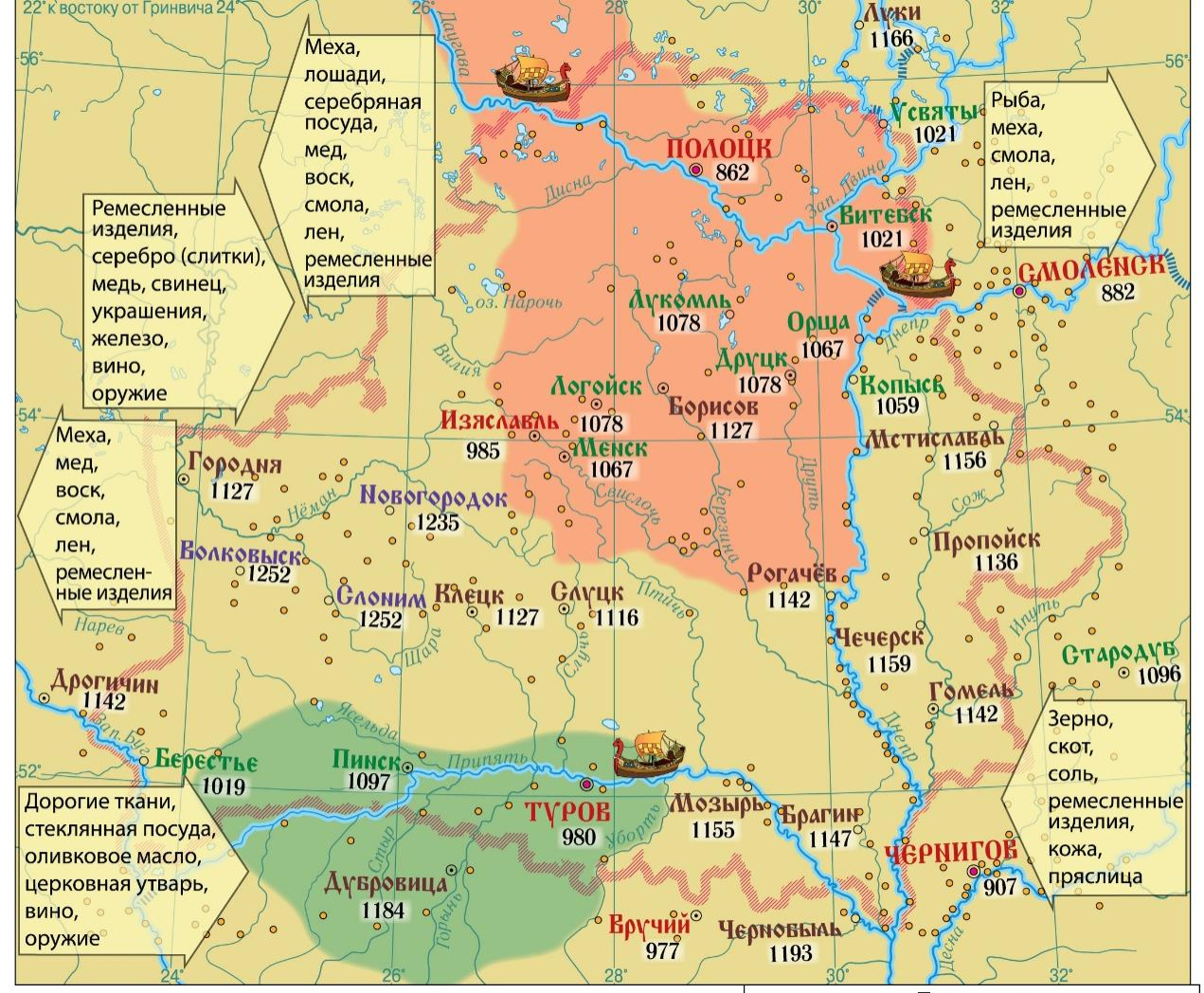 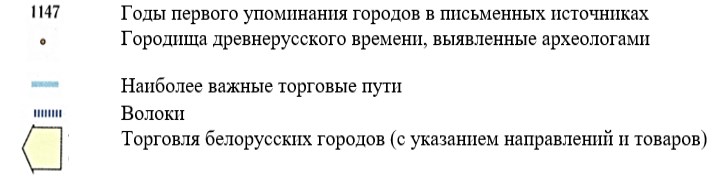 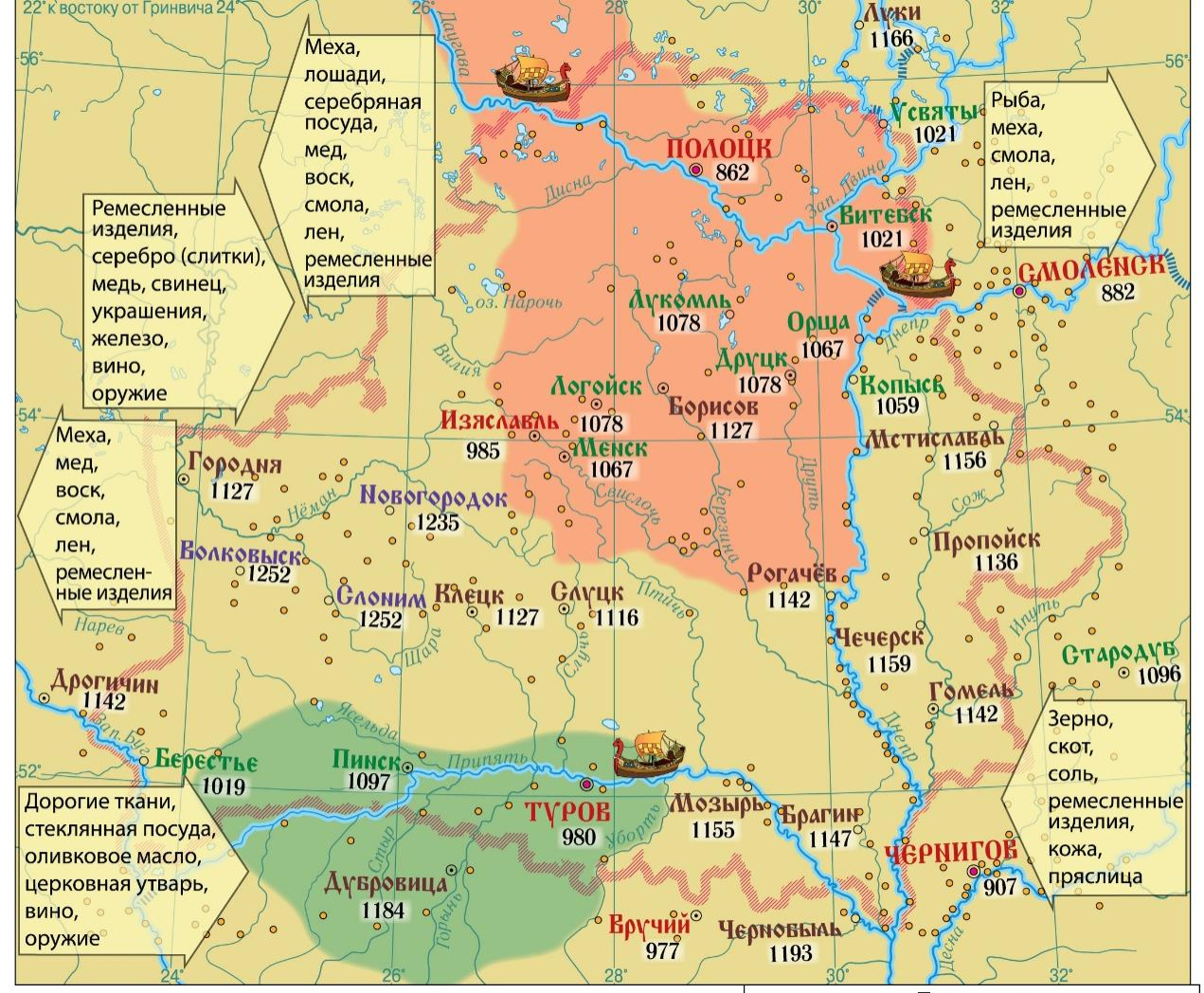 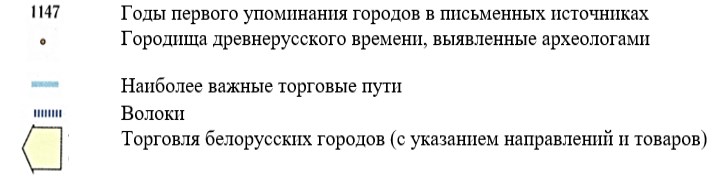 1II. Археологические находки на территории Беларуси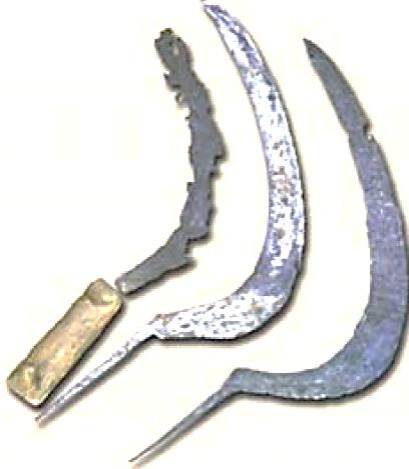 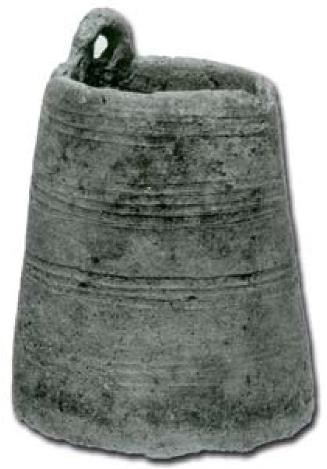 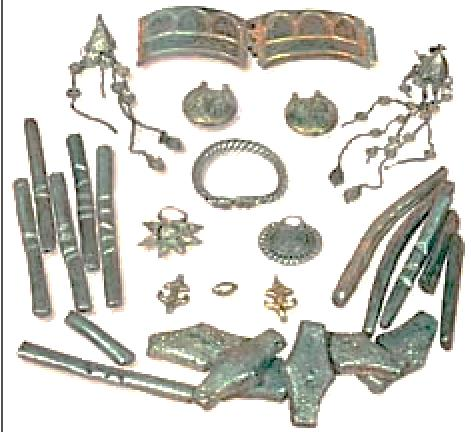 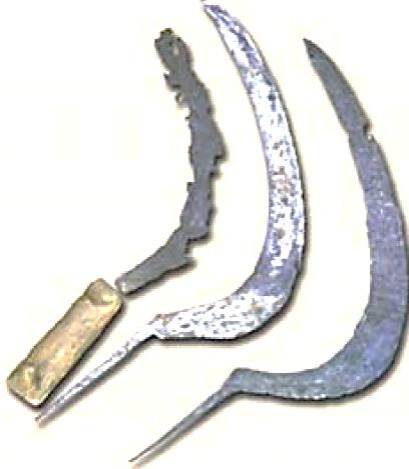 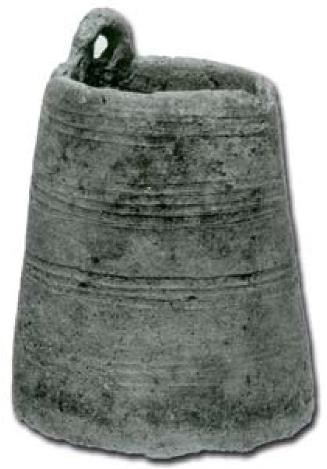 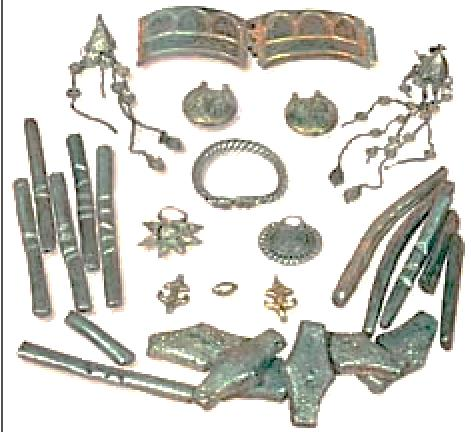 Железные серпы с юга Беларуси XII-XIII вв.Глиняное ведро, изготовленное на гончарном круге. Конец X – начало XI в. Курган Замошье Толочинского района Витебской областиКлад, найденный около д. Вищин Рогачевского района.В нем были киевские, новгородские и литовскиесеребряные слиткиIII. Как возникли первые города (по материалам учебного пособия «История Беларуси с древнейших времен до конца XV в. 6 класс»)Города возникали на определенном этапе развития общества, прежде всего в период формирования государственности. Самым древним белорусским городом является Полоцк. Впервые он упоминается в 862 г.Слово город происходит от слов "городить", "огораживать", что объясняет его главную задачу - быть убежищем для людей. Первоначально это и было укрепленное поселение. Со временем города заняли важное место и в хозяйстве, и в общественной жизни периода Средневековья[…].Пути возникновения городов самые разные: из крепостей, из племенных центров, из пунктов сбора дани, по решению князя, на торговых путях[…].Названия белорусских городов происходят от названия рек: г. Полоцк – р. Полота, г. Витебск - р. Витьба, г. Менск - р. Менка, от имени князей: Изяславль, Борисов, Туров. Встречаются названия от коры березы - Берестье, от каменистой почвы - Каменец[…].Города являлись центрами ремесла и торговли, административными, религиозными и культурными центрами, выполняли оборонительные функции.2